MATHS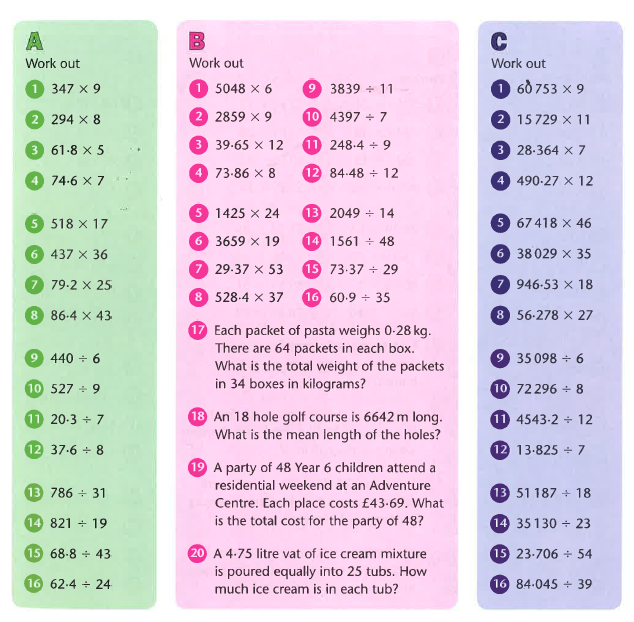 